ŠPORT - RAZGIBAJ SE, DA OSTANEŠ ZDRAVMetodična enota: Splošna kondicijska priprava (krepilne vaje)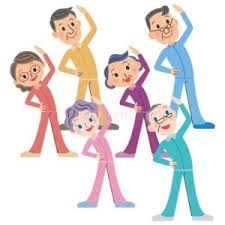 Uvodni + glavni del: Pripravite vadbeni prostor (svojo sobo, dnevno sobo,..), umaknite vse ovire;  Oblecite udobna oblačila in obutev. Ne pozabite na brisačo in tekočino (vodo)! Posnetek je v angleškem jeziku – pomembno je, da slediš vajam. https://www.youtube.com/watch?v=lc1Ag9m7XQo  Vadba je primerna za vso družino. Namenjena je izboljšanju vzdržljivosti, koordinaciji in moči. Skupno trajanje vadbe je 32 minut. Sami pa se odločite, kako boste vadili, koliko odmorov boste potrebovali… Zaključni del ure: Umirjanje (ležanje, sedenje do umiritve, raztezne vaje) » SKUPAJ ZMOREMO«.